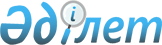 Екібастұз қалалық мәслихатының 2021 жылғы 30 желтоқсандағы № 89/13 "2022 - 2024 жылдарға арналған Екібастұз қаласының ауылдық округтерінің, ауылдарының және поселкелерінің бюджеті туралы" шешіміне өзгерістер енгізу туралыПавлодар облысы Екібастұз қалалық мәслихатының 2022 жылғы 29 сәуірдегі № 115/18 шешімі
      Екібастұз қалалық мәслихаты ШЕШТІ:
      1. Екібастұз қалалық мәслихатының "2022-2024 жылдарға арналған Екібастұз қаласының ауылдық округтерінің, ауылдарының және поселкелерінің бюджеті туралы" 2021 жылғы 30 желтоқсандағы №89/13 (Нормативтік құқықтық актілерді мемлекеттік тіркеу тізілімінде № 162672 болып тіркелген) шешіміне мынадай өзгерістер енгізілсін:
      1) көрсетілген шешімнің 1-тармағы жаңа редакцияда жазылсын:
       "1. 2022-2024 жылдарға арналған Солнечный поселкесінің бюджеті тиісінше 1, 2, 3-қосымшаларға сәйкес, соның ішінде 2022 жылға келесі көлемдерде бекітілсін:
      1) кірістер – 117 043 мың теңге, соның ішінде:
      салықтық түсімдер – 110 320 мың теңге;
      салықтық емес түсімдер – 529 мың теңге;
      негізгі капиталды сатудан түсетін түсімдер – нөлге тең;
      трансферттер түсімдері – 6 194 мың теңге;
      2) шығындар – 119 604 мың теңге;
      3) таза бюджеттік кредиттеу – нөлге тең, соның ішінде:
      бюджеттік кредиттер – нөлге тең;
      бюджеттік кредиттерді өтеу – нөлге тең;
      4) қаржы активтерімен операциялар бойынша сальдо – нөлге тең, соның ішінде:
      қаржы активтерін сатып алу – нөлге тең;
      мемлекеттің қаржы активтерін сатудан түсетін түсімдер – нөлге тең;
      5) бюджет тапшылығы (профициті) – - 2 561 мың теңге;
      6) бюджет тапшылығын қаржыландыру (профицитін пайдалану) – 2 561 мың теңге.";
      2) көрсетілген шешімнің 2-тармағы жаңа редакцияда жазылсын:
       "2. 2022 – 2024 жылдарға арналған Шідерті поселкесінің бюджеті тиісінше 4, 5, 6-қосымшаларға сәйкес, соның ішінде 2022 жылға келесі көлемдерде бекітілсін: 
      1) кірістер – 90 608 мың теңге, соның ішінде:
      салықтық түсімдер – 13 388 мың теңге;
      салықтық емес түсімдер – 73 мың теңге;
      негізгі капиталды сатудан түсетін түсімдер – нөлге тең;
      трансферттер түсімдері – 77 147 мың теңге;
      2) шығындар – 91 954 мың теңге;
      3) таза бюджеттік кредиттеу – нөлге тең, соның ішінде:
      бюджеттік кредиттер – нөлге тең;
      бюджеттік кредиттерді өтеу – нөлге тең;
      4) қаржы активтерімен операциялар бойынша сальдо – нөлге тең, соның ішінде:
      қаржы активтерін сатып алу – нөлге тең;
      мемлекеттің қаржы активтерін сатудан түсетін түсімдер – нөлге тең;
      5) бюджет тапшылығы (профициті) – - 1 346 мың теңге;
      6) бюджет тапшылығын қаржыландыру (профицитін пайдалану) – 1 346 мың теңге.";
      3) көрсетілген шешімнің 3-тармағы жаңа редакцияда жазылсын:
       "3. 2022 – 2024 жылдарға арналған Ақкөл ауылдық округінің бюджеті тиісінше 7, 8, 9-қосымшаларға сәйкес, соның ішінде 2022 жылға келесі көлемдерде бекітілсін: 
      1) кірістер – 39 624 мың теңге, соның ішінде:
      салықтық түсімдер – 1 543 мың теңге;
      салықтық емес түсімдер – нөлге тең;
      негізгі капиталды сатудан түсетін түсімдер – нөлге тең;
      трансферттер түсімдері – 38 081 мың теңге;
      2) шығындар – 39 972 мың теңге;
      3) таза бюджеттік кредиттеу – нөлге тең, соның ішінде:
      бюджеттік кредиттер – нөлге тең;
      бюджеттік кредиттерді өтеу – нөлге тең;
      4) қаржы активтерімен операциялар бойынша сальдо – нөлге тең, соның ішінде:
      қаржы активтерін сатып алу – нөлге тең;
      мемлекеттің қаржы активтерін сатудан түсетін түсімдер – нөлге тең;
      5) бюджет тапшылығы (профициті) – - 348 мың теңге;
      6) бюджет тапшылығын қаржыландыру (профицитін пайдалану) – 348 мың теңге.";
      4) көрсетілген шешімнің 4-тармағы жаңа редакцияда жазылсын:
       "4. 2022 – 2024 жылдарға арналған Бәйет ауылдық округінің бюджеті тиісінше 10, 11, 12-қосымшаларға сәйкес, соның ішінде 2022 жылға келесі көлемдерде бекітілсін: 
      1) кірістер – 35 503 мың теңге, соның ішінде:
      салықтық түсімдер – 9 647 мың теңге;
      салықтық емес түсімдер – нөлге тең;
      негізгі капиталды сатудан түсетін түсімдер – нөлге тең;
      трансферттер түсімдері – 25 856 мың теңге;
      2) шығындар – 35 961 мың теңге;
      3) таза бюджеттік кредиттеу – нөлге тең, соның ішінде:
      бюджеттік кредиттер – нөлге тең;
      бюджеттік кредиттерді өтеу – нөлге тең;
      4) қаржы активтерімен операциялар бойынша сальдо – нөлге тең, соның ішінде:
      қаржы активтерін сатып алу – нөлге тең;
      мемлекеттің қаржы активтерін сатудан түсетін түсімдер – нөлге тең;
      5) бюджет тапшылығы (профициті) – - 458 мың теңге;
      6) бюджет тапшылығын қаржыландыру (профицитін пайдалану) – 458 мың теңге.";
      5) көрсетілген шешімнің 5-тармағы жаңа редакцияда жазылсын:
       "5. 2022 – 2024 жылдарға арналған Теміржол ауылдық округінің бюджеті тиісінше 13, 14, 15-қосымшаларға сәйкес, соның ішінде 2021 жылға келесі көлемдерде бекітілсін: 
      1) кірістер – 42 737 мың теңге, соның ішінде:
      салықтық түсімдер – 5 432 мың теңге;
      салықтық емес түсімдер – нөлге тең;
      негізгі капиталды сатудан түсетін түсімдер – нөлге тең;
      трансферттер түсімдері – 37 305 мың теңге;
      2) шығындар – 44 289 мың теңге;
      3) таза бюджеттік кредиттеу – нөлге тең, соның ішінде:
      бюджеттік кредиттер – нөлге тең;
      бюджеттік кредиттерді өтеу – нөлге тең;
      4) қаржы активтерімен операциялар бойынша сальдо – нөлге тең, соның ішінде:
      қаржы активтерін сатып алу – нөлге тең;
      мемлекеттің қаржы активтерін сатудан түсетін түсімдер – нөлге тең;
      5) бюджет тапшылығы (профициті) – - 1 552 мың теңге;
      6) бюджет тапшылығын қаржыландыру (профицитін пайдалану) – 1 552 мың теңге.";
      6) көрсетілген шешімнің 6-тармағы жаңа редакцияда жазылсын:
       "6. 2022 – 2024 жылдарға арналған Қоянды ауылдық округінің бюджеті тиісінше 16, 17, 18-қосымшаларға сәйкес, соның ішінде 2021 жылға келесі көлемдерде бекітілсін:
      1) кірістер – 51 109 мың теңге, соның ішінде:
      салықтық түсімдер – 1 522 мың теңге;
      салықтық емес түсімдер – нөлге тең;
      негізгі капиталды сатудан түсетін түсімдер – нөлге тең;
      трансферттер түсімдері – 49 587 мың теңге;
      2) шығындар – 51 428 мың теңге;
      3) таза бюджеттік кредиттеу – нөлге тең, соның ішінде:
      бюджеттік кредиттер – нөлге тең;
      бюджеттік кредиттерді өтеу – нөлге тең;
      4) қаржы активтерімен операциялар бойынша сальдо – нөлге тең, соның ішінде:
      қаржы активтерін сатып алу – нөлге тең;
      мемлекеттің қаржы активтерін сатудан түсетін түсімдер – нөлге тең;
      5) бюджет тапшылығы (профициті) – - 319 мың теңге;
      6) бюджет тапшылығын қаржыландыру (профицитін пайдалану) – 319 мың теңге.";
      7) көрсетілген шешімнің 7-тармағы жаңа редакцияда жазылсын:
      "7. 2022 – 2024 жылдарға арналған Сарықамыс ауылдық округінің бюджеті тиісінше 19, 20, 21-қосымшаларға сәйкес, соның ішінде 2022 жылға келесі көлемдерде бекітілсін: 
      1) кірістер – 34 928 мың теңге, соның ішінде:
      салықтық түсімдер – 1 598 мың теңге;
      салықтық емес түсімдер – нөлге тең;
      негізгі капиталды сатудан түсетін түсімдер – нөлге тең;
      трансферттер түсімдері – 33 330 мың теңге;
      2) шығындар – 35 113 мың теңге;
      3) таза бюджеттік кредиттеу – нөлге тең, соның ішінде:
      бюджеттік кредиттер – нөлге тең;
      бюджеттік кредиттерді өтеу – нөлге тең;
      4) қаржы активтерімен операциялар бойынша сальдо – нөлге тең, соның ішінде:
      қаржы активтерін сатып алу – нөлге тең;
      мемлекеттің қаржы активтерін сатудан түсетін түсімдер – нөлге тең;
      5) бюджет тапшылығы (профициті) – - 185 мың теңге;
      6) бюджет тапшылығын қаржыландыру (профицитін пайдалану) – 185 мың теңге.";
      8) көрсетілген шешімнің 8-тармағы жаңа редакцияда жазылсын:
       "8. 2022 – 2024 жылдарға арналған Төрт-Құдық ауылдық округінің бюджеті тиісінше 22, 23, 24-қосымшаларға сәйкес, соның ішінде 2022 жылға келесі көлемдерде бекітілсін: 
      1) кірістер – 57 614 мың теңге, соның ішінде:
      салықтық түсімдер – 55 940 мың теңге;
      салықтық емес түсімдер – нөлге тең;
      негізгі капиталды сатудан түсетін түсімдер – нөлге тең;
      трансферттер түсімдері – 1 674 мың теңге;
      2) шығындар – 58 823 мың теңге;
      3) таза бюджеттік кредиттеу – нөлге тең, соның ішінде:
      бюджеттік кредиттер – нөлге тең;
      бюджеттік кредиттерді өтеу – нөлге тең;
      4) қаржы активтерімен операциялар бойынша сальдо – нөлге тең, соның ішінде:
      қаржы активтерін сатып алу – нөлге тең;
      мемлекеттің қаржы активтерін сатудан түсетін түсімдер – нөлге тең;
      5) бюджет тапшылығы (профициті) – - 1 209 мың теңге;
      6) бюджет тапшылығын қаржыландыру (профицитін пайдалану) – 1 209 мың теңге.";
      9) көрсетілген шешімнің 9-тармағы жаңа редакцияда жазылсын:
       "9. 2022 – 2024 жылдарға арналған Екібастұз ауылдық округінің бюджеті тиісінше 25, 26, 27-қосымшаларға сәйкес, соның ішінде 2022 жылға келесі көлемдерде бекітілсін: 
      1) кірістер – 55 674 мың теңге, соның ішінде:
      салықтық түсімдер – 1 497 мың теңге;
      салықтық емес түсімдер – 5 мың теңге;
      негізгі капиталды сатудан түсетін түсімдер – нөлге тең;
      трансферттер түсімдері – 54 172 мың теңге;
      2) шығындар – 58 308 мың теңге;
      3) таза бюджеттік кредиттеу – нөлге тең, соның ішінде:
      бюджеттік кредиттер – нөлге тең;
      бюджеттік кредиттерді өтеу – нөлге тең;
      4) қаржы активтерімен операциялар бойынша сальдо – нөлге тең, соның ішінде:
      қаржы активтерін сатып алу – нөлге тең;
      мемлекеттің қаржы активтерін сатудан түсетін түсімдер – нөлге тең;
      5) бюджет тапшылығы (профициті) – - 2 634 мың теңге;
      6) бюджет тапшылығын қаржыландыру (профицитін пайдалану) – 2 634 мың теңге.";
      10) көрсетілген шешімнің 10-тармағы жаңа редакцияда жазылсын:
       "10. 2022 – 2024 жылдарға арналған академик Әлкей Марғұлан атындағы ауылдың бюджеті тиісінше 28, 29, 30-қосымшаларға сәйкес, соның ішінде 2022 жылға келесі көлемдерде бекітілсін:
      1) кірістер – 34 387 мың теңге, соның ішінде:
      салықтық түсімдер – 2 561 мың теңге;
      салықтық емес түсімдер – нөлге тең;
      негізгі капиталды сатудан түсетін түсімдер – нөлге тең;
      трансферттер түсімдері – 31 826 мың теңге;
      2) шығындар – 35 193 мың теңге;
      3) таза бюджеттік кредиттеу – нөлге тең, соның ішінде:
      бюджеттік кредиттер – нөлге тең;
      бюджеттік кредиттерді өтеу – нөлге тең;
      4) қаржы активтерімен операциялар бойынша сальдо – нөлге тең, соның ішінде:
      қаржы активтерін сатып алу – нөлге тең;
      мемлекеттің қаржы активтерін сатудан түсетін түсімдер – нөлге тең;
      5) бюджет тапшылығы (профициті) – - 806 мың теңге;
      6) бюджет тапшылығын қаржыландыру (профицитін пайдалану) – 806 мың теңге.";
      11) көрсетілген шешімнің 11-тармағы жаңа редакцияда жазылсын:
       "11. 2022 – 2024 жылдарға арналған Шиқылдақ ауылының бюджеті тиісінше 31, 32, 33-қосымшаларға сәйкес, соның ішінде 2022 жылға келесі көлемдерде бекітілсін: 
      1) кірістер – 41 933 мың теңге,соның ішінде:
      салықтық түсімдер – 1 923 мың теңге;
      салықтық емес түсімдер – нөлге тең;
      негізгі капиталды сатудан түсетін түсімдер – нөлге тең;
      трансферттер түсімдері – 40 010 мың теңге;
      2) шығындар – 42 183 мың теңге;
      3) таза бюджеттік кредиттеу – нөлге тең, соның ішінде:
      бюджеттік кредиттер – нөлге тең;
      бюджеттік кредиттерді өтеу – нөлге тең;
      4) қаржы активтерімен операциялар бойынша сальдо – нөлге тең, соның ішінде:
      қаржы активтерін сатып алу – нөлге тең;
      мемлекеттің қаржы активтерін сатудан түсетін түсімдер – нөлге тең;
      5) бюджет тапшылығы (профициті) – - 250 мың теңге;
      6) бюджет тапшылығын қаржыландыру (профицитін пайдалану) – 250 мың теңге.".
      12) көрсетілген шешімнің 1, 4, 7, 10, 13, 16, 19, 22, 25, 28, 31 -қосымшалары  осы шешімнің 1, 2, 3, 4, 5, 6, 7, 8, 9, 10, 11 - қосымшаларына сәйкес жаңа редакцияда жазылсын.
      2. Осы шешім 2021 жылғы 1 қаңтардан бастап қолданысқа енгізіледі. 2022 жылға арналған Солнечный поселкесінің бюджеті 2022 жылға арналған Шідерті поселкесінің бюджеті 2022 жылға арналған Ақкөл ауылдық округінің бюджеті 2022 жылға арналған Бәйет ауылдық округінің бюджеті 2022 жылға арналған Теміржол ауылдық округінің бюджеті 2022 жылға арналған Қоянды ауылдық округінің бюджеті 2022 жылға арналған Сарықамыс ауылдық округінің бюджеті Төрт-Құдық ауылдық округінің 2022 жылға арналған бюджетінің жобасы 2022 жылға арналған Екібастұз ауылдық округінің бюджеті 2022 жылға арналған академик Әлкей Марғұлан атындағы ауылының бюджеті 2022 жылға арналған Шиқылдақ ауылының бюджеті
					© 2012. Қазақстан Республикасы Әділет министрлігінің «Қазақстан Республикасының Заңнама және құқықтық ақпарат институты» ШЖҚ РМК
				
      Екібастұз қалалық мәслихатының хатшысы 

Б. Куспеков
Екібастұз қалалық
мәслихатының
2022 жылғы 29 сәуірдегі
№ 115/18 шешіміне
қосымшаЕкібастұз қалалық
мәслихатының 2021 жылғы
29 желтоқсандағы
№ 89/13 шешіміне
1-қосымша
Санаты
Санаты
Санаты
Сомасы (мың тенге)
Сыныбы
Сыныбы
Сыныбы
Сомасы (мың тенге)
Кіші сыныбы
Кіші сыныбы
Кіші сыныбы
Сомасы (мың тенге)
Атауы
Атауы
Сомасы (мың тенге)
1
2
3
4
4
5
1. Кірістер
1. Кірістер
117 043
1
Салықтық түсімдер
Салықтық түсімдер
110 320
01
Табыс салығы
Табыс салығы
7
2
Жеке табыс салығы
Жеке табыс салығы
7
04
Меншiкке салынатын салықтар
Меншiкке салынатын салықтар
11 906
1
Мүлікке салынатын салықтар
Мүлікке салынатын салықтар
353
3
Жер салығы
Жер салығы
0
4
Көлiк құралдарына салынатын салық
Көлiк құралдарына салынатын салық
11 553
05
Тауарларға, жұмыстарға және қызметтерге салынатын ішкі салықтар
Тауарларға, жұмыстарға және қызметтерге салынатын ішкі салықтар
98 407
3
Табиғи және басқа да ресурстарды пайдаланғаны үшін түсетін түсімдер
Табиғи және басқа да ресурстарды пайдаланғаны үшін түсетін түсімдер
98 407
2
Салықтық емес түсімдер
Салықтық емес түсімдер
529
01
Мемлекеттік меншiктен түсетiн кірістер
Мемлекеттік меншiктен түсетiн кірістер
529
5
Мемлекет меншігіндегі мүлікті жалға беруден түсетін кірістер
Мемлекет меншігіндегі мүлікті жалға беруден түсетін кірістер
529
3
Негізгі капиталды сатудан түсетін түсімдер
Негізгі капиталды сатудан түсетін түсімдер
0
4
Трансферттердің түсімдері
Трансферттердің түсімдері
6 194
02
Мемлекеттік басқарудың жоғары тұрған органдарынан түсетін трансферттер
Мемлекеттік басқарудың жоғары тұрған органдарынан түсетін трансферттер
6 194
3
Аудандардың (облыстықмаңызы бар қаланың) бюджетінен трансферттер
Аудандардың (облыстықмаңызы бар қаланың) бюджетінен трансферттер
6 194
Функционалдық топ
Функционалдық топ
Функционалдық топ
Функционалдық топ
Функционалдық топ
Сомасы (мың теңге)
Кіші функция
Кіші функция
Кіші функция
Кіші функция
Сомасы (мың теңге)
Бюджеттiк бағдарламалардың әкiмшiсi
Бюджеттiк бағдарламалардың әкiмшiсi
Бюджеттiк бағдарламалардың әкiмшiсi
Сомасы (мың теңге)
Бағдарлама
Бағдарлама
Сомасы (мың теңге)
Атауы
Сомасы (мың теңге)
1
2
3
4
5
6
2. Шығындар
119 604
01
Жалпы сипаттағы мемлекеттiк қызметтер
45 910
1
Мемлекеттiк басқарудың жалпы функцияларын орындайтын өкiлдi, атқарушы және басқа органдар
45 910
124
Аудандық маңызы бар қала, ауыл, кент, ауылдық округ әкімінің аппараты
45 910
001
Аудандық маңызы бар қала, ауыл, кент, ауылдық округ әкімінің қызметін қамтамасыз ету жөніндегі қызметтер
45 910
07
Тұрғын үй-коммуналдық шаруашылық
48 551
3
Елді-мекендерді көркейту
48 551
124
Аудандықмаңызы бар қала, ауыл, кент, ауылдық округ әкімінің аппараты
48 551
008
Елді мекендердегі көшелерді жарықтандыру
12 763
009
Елді мекендердің санитариясын қамтамасыз ету
802
011
Елді мекендерді абаттандыру мен көгалдандыру
34 986
08
Мәдениет, спорт, туризм және ақпараттық кеңiстiк
22 146
1
Мәдениет саласындағы қызмет
22 146
124
Аудандық маңызы бар қала, ауыл, кент, ауылдық округ әкімінің аппараты
22 146
006
Жергiлiктi деңгейдемәдени-демалыс жұмысын қолдау
22 146
12
Көлiк және коммуникация
2 997
1
Автомобиль көлiгi
2 997
124
Аудандық маңызы бар қала, ауыл, кент, ауылдық округ әкімінің аппараты
2 997
013
Аудандық маңызы бар қалаларда, ауылдарда, кенттерде, ауылдықокругтерде автомобиль жолдарыныңжұмысістеуінқамтамасызету
2 997
3. Таза бюджеттік кредиттеу
0
Бюджеттік кредиттер
0
5
Бюджеттік кредиттерді өтеу
0
4. Қаржы активтері мен операциялар бойынша сальдо
0
Қаржы активтерiн сатып алу
0
6
Мемлекеттің қаржы активтерін сатудан түсетін түсімдер
0
5. Бюджет тапшылығы (профициті)
- 2 561
6. Бюджет тапшылығын қаржыландыру (профицитін пайдалану)
2 561
8
Бюджет қаражатының пайдаланылатын қалдықтар
2 561
1
2
3
4
5
6
01
Бюджет қаражаты қалдықтары
2 561
1
Бюджет қаражатының бос қалдықтары
2 561Екібастұз қалалық
мәслихатының
2022 жылғы 29 сәуірдегі
№ 115/18 шешіміне
2-қосымшаЕкібастұз қалалық
мәслихатының
2021 жылғы 30 желтоқсандағы
№ 89/13 шешіміне
4-қосымша
Санаты
Санаты
Санаты
Сомасы (мың тенге)
Сыныбы
Сыныбы
Сыныбы
Сомасы (мың тенге)
Кіші сыныбы
Кіші сыныбы
Кіші сыныбы
Сомасы (мың тенге)
Атауы
Атауы
Сомасы (мың тенге)
1
2
3
4
4
5
1. Кірістер
1. Кірістер
90 608
1
Салықтық түсімдер
Салықтық түсімдер
13 388
01
Табыс салығы
Табыс салығы
123
2
Жеке табыс салығы
Жеке табыс салығы
123
04
Меншiкке салынатын салықтар
Меншiкке салынатын салықтар
10 307
1
Мүлікке салынатын салықтар
Мүлікке салынатын салықтар
221
3
Жер салығы
Жер салығы
2 408
4
Көлiк құралдарына салынатын салық
Көлiк құралдарына салынатын салық
7 678
05
Тауарларға, жұмыстарға және қызметтерге салынатын ішкі салықтар
Тауарларға, жұмыстарға және қызметтерге салынатын ішкі салықтар
2 958
3
Табиғи және басқа да ресурстарды пайдаланғаны үшін түсетін түсімдер
Табиғи және басқа да ресурстарды пайдаланғаны үшін түсетін түсімдер
2 958
2
Салықтық емес түсімдер
Салықтық емес түсімдер
73
01
Мемлекеттік меншiктен түсетiн кірістер
Мемлекеттік меншiктен түсетiн кірістер
73
5
Мемлекет меншігіндегі мүлікті жалға беруден түсетін кірістер
Мемлекет меншігіндегі мүлікті жалға беруден түсетін кірістер
73
3
Негізгі капиталды сатудан түсетін түсімдер
Негізгі капиталды сатудан түсетін түсімдер
0
4
Трансферттердің түсімдері
Трансферттердің түсімдері
77 147
02
Мемлекеттік басқарудың жоғары тұрған органдарынан түсетін трансферттер
Мемлекеттік басқарудың жоғары тұрған органдарынан түсетін трансферттер
77 147
3
Аудандардың (облыстық маңызы бар қаланың) бюджетінен трансферттер
Аудандардың (облыстық маңызы бар қаланың) бюджетінен трансферттер
77 147
Функционалдық топ
Функционалдық топ
Функционалдық топ
Функционалдық топ
Функционалдық топ
Сомасы (мың теңге)
Кіші функция
Кіші функция
Кіші функция
Кіші функция
Сомасы (мың теңге)
Бюджеттiк бағдарламалардың әкiмшiсi
Бюджеттiк бағдарламалардың әкiмшiсi
Бюджеттiк бағдарламалардың әкiмшiсi
Сомасы (мың теңге)
Бағдарлама
Бағдарлама
Сомасы (мың теңге)
Атауы
Сомасы (мың теңге)
1
2
3
4
5
6
2. Шығындар
91 954
01
Жалпы сипаттағы мемлекеттiк қызметтер
38 454
1
Мемлекеттiк басқарудың жалпы функцияларын орындайтын өкiлдi, атқарушы және басқа органдар
38 454
124
Аудандық маңызы бар қала, ауыл, кент, ауылдық округ әкімінің аппараты
38 454
001
Аудандық маңызы бар қала, ауыл, кент, ауылдық округ әкімінің қызметін қамтамасыз ету жөніндегі қызметтер
38 454
07
Тұрғын үй-коммуналдық шаруашылық
30 696
2
Коммуналдық шаруашылық
13 280
124
Аудандық маңызы бар қала, ауыл, кент, ауылдық округ әкімінің аппараты
13 280
014
Елдi мекендердi сумен жабдықтауды ұйымдастыру
13 280
3
Елді-мекендерді көркейту
17 416
124
Аудандық маңызы бар қала, ауыл, кент, ауылдық округ әкімінің аппараты
17 416
008
Елді мекендердегі көшелерді жарықтандыру
16 471
011
Елді мекендерді абаттандыру мен көгалдандыру
945
08
Мәдениет, спорт, туризм және ақпараттық кеңiстiк
19 910
1
Мәдениет саласындағы қызмет
19 910
124
Аудандық маңызы бар қала, ауыл, кент, ауылдық округ әкімінің аппараты
19 910
006
Жергiлiктi деңгейде мәдени-демалыс жұмысын қолдау
19 910
12
Көлiк және коммуникация
2 892
1
Автомобиль көлiгi
2 892
124
Аудандық маңызы бар қала, ауыл, кент, ауылдық округ әкімінің аппараты
2 892
013
Аудандық маңызы бар қалаларда, ауылдарда, кенттерде, ауылдық округтерде автомобиль жолдарының жұмыс істеуін қамтамасыз ету
2 892
15
Трансферттер
2
1
Трансферттер
2
124
Аудандық маңызы бар қала, ауыл, кент, ауылдық округ әкімінің аппараты
2
048
Пайдаланылмаған (толық пайдаланылмаған) нысаналы трансферттерді қайтару
2
3. Таза бюджеттік кредиттеу
0
Бюджеттік кредиттер
0
5
Бюджеттік кредиттерді өтеу
0
1
2
3
4
5
6
4. Қаржы активтерімен операциялар бойынша сальдо
0
Қаржы активтерiн сатып алу
0
6
Мемлекеттің қаржы активтерін сатудан түсетін түсімдер
0
5. Бюджет тапшылығы (профициті)
- 1 346
6. Бюджет тапшылығын қаржыландыру (профицитін пайдалану)
1 346
8
Бюджет қаражатының пайдаланылатын қалдықтар
1 346
01
Бюджет қаражаты қалдықтары
1 346
1
Бюджет қаражатының бос қалдықтары
1 346Екібастұз қалалық
мәслихатының
2022 жылғы 29 сәуірдегі
№ 115/18 шешіміне
3-қосымшаЕкібастұз қалалық
мәслихатының
2021 жылғы 30 желтоқсандағы
№ 89/13 шешіміне
7-қосымша
Санаты
Санаты
Санаты
Сомасы (мың тенге)
Сыныбы
Сыныбы
Сыныбы
Сомасы (мың тенге)
Кіші сыныбы
Кіші сыныбы
Кіші сыныбы
Сомасы (мың тенге)
Атауы
Атауы
Сомасы (мың тенге)
1
2
3
4
4
5
1. Кірістер
1. Кірістер
39 624
1
Салықтық түсімдер
Салықтық түсімдер
1 543
01
Табыс салығы
Табыс салығы
218
2
Жеке табыс салығы
Жеке табыс салығы
218
04
Меншiкке салынатын салықтар
Меншiкке салынатын салықтар
1 063
1
Мүлікке салынатын салықтар
Мүлікке салынатын салықтар
53
3
Жер салығы
Жер салығы
0
4
Көлiк құралдарына салынатын салық
Көлiк құралдарына салынатын салық
1 010
05
Тауарларға, жұмыстарға және қызметтерге салынатын ішкі салықтар
Тауарларға, жұмыстарға және қызметтерге салынатын ішкі салықтар
262
3
Табиғи және басқа да ресурстарды пайдаланғаны үшін түсетін түсімдер
Табиғи және басқа да ресурстарды пайдаланғаны үшін түсетін түсімдер
262
2
Салықтық емес түсімдер
Салықтық емес түсімдер
0
3
Негізгі капиталды сатудан түсетін түсімдер
Негізгі капиталды сатудан түсетін түсімдер
0
4
Трансферттердің түсімдері
Трансферттердің түсімдері
38 081
02
Мемлекеттік басқарудың жоғары тұрған органдарынан түсетін трансферттер
Мемлекеттік басқарудың жоғары тұрған органдарынан түсетін трансферттер
38 081
3
Аудандардың (облыстық маңызы бар қаланың) бюджетінен трансферттер
Аудандардың (облыстық маңызы бар қаланың) бюджетінен трансферттер
38 081
Функционалдық топ
Функционалдық топ
Функционалдық топ
Функционалдық топ
Функционалдық топ
Сомасы (мың теңге)
Кіші функция
Кіші функция
Кіші функция
Кіші функция
Сомасы (мың теңге)
Бюджеттiк бағдарламалардың әкiмшiсi
Бюджеттiк бағдарламалардың әкiмшiсi
Бюджеттiк бағдарламалардың әкiмшiсi
Сомасы (мың теңге)
Бағдарлама
Бағдарлама
Сомасы (мың теңге)
Атауы
Сомасы (мың теңге)
1
2
3
4
5
6
2. Шығындар
39 972
01
Жалпы сипаттағы мемлекеттiк қызметтер
29 005
1
Мемлекеттiк басқарудың жалпы функцияларын орындайтын өкiлдi, атқарушы және басқа органдар
29 005
124
Аудандық маңызы бар қала, ауыл, кент, ауылдық округ әкімінің аппараты
29 005
001
Аудандық маңызы бар қала, ауыл, кент, ауылдық округ әкімінің қызметін қамтамасыз ету жөніндегі қызметтер
29 005
07
Тұрғын үй-коммуналдық шаруашылық
9 039
2
Коммуналдық шаруашылық
5 852
124
Аудандық маңызы бар қала, ауыл, кент, ауылдық округ әкімінің аппараты
5 852
014
Елдi мекендердi сумен жабдықтауды ұйымдастыру
5 852
3 
Елді-мекендерді көркейту
3 187
124
Аудандық маңызы бар қала, ауыл, кент, ауылдық округ әкімінің аппараты
2 839
008
Елді мекендердегі көшелерді жарықтандыру
2 839
011
Елді мекендерді абаттандыру мен көгалдандыру
348
12
Көлiк және коммуникация
1 928
1
Автомобиль көлiгi
1 928
124
Аудандық маңызы бар қала, ауыл, кент, ауылдық округ әкімінің аппараты
1 928
013
Аудандық маңызы бар қалаларда, ауылдарда, кенттерде, ауылдық округтерде автомобиль жолдарының жұмыс істеуін қамтамасыз ету
1 928
3. Таза бюджеттік кредиттеу
0
Бюджеттік кредиттер
0
5
Бюджеттік кредиттерді өтеу
0
4. Қаржы активтерімен операциялар бойынша сальдо
0
Қаржы активтерiн сатып алу
0
6
Мемлекеттің қаржы активтерін сатудан түсетін түсімдер
0
5. Бюджет тапшылығы (профициті)
-348
6. Бюджет тапшылығын қаржыландыру (профицитін пайдалану)
348
8
Бюджет қаражатының пайдаланылатын қалдықтар
348
01
Бюджет қаражаты қалдықтары
348
1
Бюджет қаражатының бос қалдықтары
348Екібастұз қалалық
мәслихатының
2022 жылғы 29 сәуірдегі
№ 115/18 шешіміне
4-қосымшаЕкібастұз қалалық
мәслихатының
2021 жылғы 30 желтоқсандағы
№ 89/13 шешіміне
10-қосымша
Санаты
Санаты
Санаты
Сомасы (мың тенге)
Сыныбы
Сыныбы
Сыныбы
Сомасы (мың тенге)
Кіші сыныбы
Кіші сыныбы
Кіші сыныбы
Сомасы (мың тенге)
Атауы
Атауы
Сомасы (мың тенге)
1
2
3
4
4
5
1. Кірістер
1. Кірістер
35 503
1
Салықтық түсімдер
Салықтық түсімдер
9 647
01
Табыс салығы
Табыс салығы
0
2
Жеке табыс салығы
Жеке табыс салығы
0
04
Меншiкке салынатын салықтар
Меншiкке салынатын салықтар
2 314
1
Мүлікке салынатын салықтар
Мүлікке салынатын салықтар
12
3
Жер салығы
Жер салығы
262
4
Көлiк құралдарына салынатын салық
Көлiк құралдарына салынатын салық
2 040
05
Тауарларға, жұмыстарға және қызметтерге салынатын ішкі салықтар
Тауарларға, жұмыстарға және қызметтерге салынатын ішкі салықтар
7 333
3
Табиғи және басқа да ресурстарды пайдаланғаны үшін түсетін түсімдер
Табиғи және басқа да ресурстарды пайдаланғаны үшін түсетін түсімдер
7 333
2
Салықтық емес түсімдер
Салықтық емес түсімдер
0
3
Негізгі капиталды сатудан түсетін түсімдер
Негізгі капиталды сатудан түсетін түсімдер
0
4
Трансферттердің түсімдері
Трансферттердің түсімдері
25 856
02
Мемлекеттік басқарудың жоғары тұрған органдарынан түсетін трансферттер
Мемлекеттік басқарудың жоғары тұрған органдарынан түсетін трансферттер
25 856
3
Аудандардың (облыстық маңызы бар қаланың) бюджетінен трансферттер
Аудандардың (облыстық маңызы бар қаланың) бюджетінен трансферттер
25 856
Функционалдық топ
Функционалдық топ
Функционалдық топ
Функционалдық топ
Функционалдық топ
Сомасы (мың теңге)
Кіші функция
Кіші функция
Кіші функция
Кіші функция
Сомасы (мың теңге)
Бюджеттiк бағдарламалардың әкiмшiсi
Бюджеттiк бағдарламалардың әкiмшiсi
Бюджеттiк бағдарламалардың әкiмшiсi
Сомасы (мың теңге)
Бағдарлама
Бағдарлама
Сомасы (мың теңге)
Атауы
Сомасы (мың теңге)
1
2
3
4
5
6
2. Шығындар
35 961
01
Жалпы сипаттағы мемлекеттiк қызметтер
31 010
1
Мемлекеттiк басқарудың жалпы функцияларын орындайтын өкiлдi, атқарушы және басқа органдар
31 010
124
Аудандық маңызы бар қала, ауыл, кент, ауылдық округ әкімінің аппараты
31 010
001
Аудандық маңызы бар қала, ауыл, кент, ауылдық округ әкімінің қызметін қамтамасыз ету жөніндегі қызметтер
31 010
07
Тұрғын үй-коммуналдық шаруашылық
3 816
3 
Елді-мекендерді көркейту
3 816
124
Аудандық маңызы бар қала, ауыл, кент, ауылдық округ әкімінің аппараты
3 816
008
Елді мекендердегі көшелерді жарықтандыру
2 751
009
Елді мекендердің санитариясын қамтамасыз ету
1 065
12
Көлiк және коммуникация
1 135
1
Автомобиль көлiгi
1 135
124
Аудандық маңызы бар қала, ауыл, кент, ауылдық округ әкімінің аппараты
1 135 
013
Аудандық маңызы бар қалаларда, ауылдарда, кенттерде, ауылдық округтерде автомобиль жолдарының жұмыс істеуін қамтамасыз ету
1 135
3. Таза бюджеттік кредиттеу
0
Бюджеттік кредиттер
0
5
Бюджеттік кредиттерді өтеу
0
4. Қаржы активтерімен операциялар бойынша сальдо
0
Қаржы активтерiн сатып алу
0
6
Мемлекеттің қаржы активтерін сатудан түсетін түсімдер
0
5. Бюджет тапшылығы (профициті)
-458
6. Бюджет тапшылығын қаржыландыру (профицитін пайдалану)
458
8
Бюджет қаражатының пайдаланылатын қалдықтар
458
01
Бюджет қаражаты қалдықтары
458
1
Бюджет қаражатының бос қалдықтары
458Екібастұз қалалық
мәслихатының
2022 жылғы 29 сәуірдегі
№ 115/18 шешіміне
5-қосымшаЕкібастұз қалалық
мәслихатының
2021 жылғы 30 желтоқсандағы
№ 89/13 шешіміне
13-қосымша
Санаты
Санаты
Санаты
Сомасы (мың тенге)
Сыныбы
Сыныбы
Сыныбы
Сомасы (мың тенге)
Кіші сыныбы
Кіші сыныбы
Кіші сыныбы
Сомасы (мың тенге)
Атауы
Атауы
Сомасы (мың тенге)
1
2
3
4
4
5
1. Кірістер
1. Кірістер
42 737
1
Салықтық түсімдер
Салықтық түсімдер
5 432
01
Табыс салығы
Табыс салығы
0
2
Жеке табыс салығы
Жеке табыс салығы
0
04
Меншiкке салынатын салықтар
Меншiкке салынатын салықтар
4 468
1
Мүлікке салынатын салықтар
Мүлікке салынатын салықтар
85
3
Жер салығы
Жер салығы
749
4
Көлiк құралдарына салынатын салық
Көлiк құралдарына салынатын салық
3 634
05
Тауарларға, жұмыстарға және қызметтерге салынатын ішкі салықтар
Тауарларға, жұмыстарға және қызметтерге салынатын ішкі салықтар
964
3
Табиғи және басқа да ресурстарды пайдаланғаны үшін түсетін түсімдер
Табиғи және басқа да ресурстарды пайдаланғаны үшін түсетін түсімдер
964
2
Салықтық емес түсімдер
Салықтық емес түсімдер
0
3
Негізгі капиталды сатудан түсетін түсімдер
Негізгі капиталды сатудан түсетін түсімдер
0
4
Трансферттердің түсімдері
Трансферттердің түсімдері
37 305
02
Мемлекеттік басқарудың жоғары тұрған органдарынан түсетін трансферттер
Мемлекеттік басқарудың жоғары тұрған органдарынан түсетін трансферттер
37 305
3
Аудандардың (облыстық маңызы бар қаланың) бюджетінен трансферттер
Аудандардың (облыстық маңызы бар қаланың) бюджетінен трансферттер
37 305
Функционалдық топ
Функционалдық топ
Функционалдық топ
Функционалдық топ
Функционалдық топ
Сомасы (мың теңге)
Кіші функция
Кіші функция
Кіші функция
Кіші функция
Сомасы (мың теңге)
Бюджеттiк бағдарламалардың әкiмшiсi
Бюджеттiк бағдарламалардың әкiмшiсi
Бюджеттiк бағдарламалардың әкiмшiсi
Сомасы (мың теңге)
Бағдарлама
Бағдарлама
Сомасы (мың теңге)
Атауы
Сомасы (мың теңге)
1
2
3
4
5
6
2. Шығындар
44 289
01
Жалпы сипаттағы мемлекеттiк қызметтер
29 010
1
Мемлекеттiк басқарудың жалпы функцияларын орындайтын өкiлдi, атқарушы және басқа органдар
29 010
124
Аудандық маңызы бар қала, ауыл, кент, ауылдық округ әкімінің аппараты
29 010
001
Аудандық маңызы бар қала, ауыл, кент, ауылдық округ әкімінің қызметін қамтамасыз ету жөніндегі қызметтер
29 010
07
Тұрғын үй-коммуналдық шаруашылық
10 596
2
Коммуналдық шаруашылық
3 169
124
Аудандық маңызы бар қала, ауыл, кент, ауылдық округ әкімінің аппараты
3 169
014
Елдi мекендердi сумен жабдықтауды ұйымдастыру
3 169
3
Елді-мекендерді көркейту
7 427
124
Аудандық маңызы бар қала, ауыл, кент, ауылдық округ әкімінің аппараты
7 427
008
Елді мекендердегі көшелерді жарықтандыру
6 351
009
Елді мекендердің санитариясын қамтамасыз ету
1 076
12
Көлiк және коммуникация
4 682
1
Автомобиль көлiгi
4 682
124
Аудандық маңызы бар қала, ауыл, кент, ауылдық округ әкімінің аппараты
4 682
013
Аудандық маңызы бар қалаларда, ауылдарда, кенттерде, ауылдық округтерде автомобиль жолдарының жұмыс істеуін қамтамасыз ету
4 682
15
Трансферттер
1
1
Трансферттер
1
124
Аудандық маңызы бар қала, ауыл, кент, ауылдық округ әкімінің аппараты
1
048
Пайдаланылмаған (толық пайдаланылмаған) нысаналы трансферттерді қайтару
1
3. Таза бюджеттік кредиттеу
0
Бюджеттік кредиттер
0
5
Бюджеттік кредиттерді өтеу
0
4. Қаржы активтерімен операциялар бойынша сальдо
0
Қаржы активтерiн сатып алу
0
6
Мемлекеттің қаржы активтерін сатудан түсетін түсімдер
0
5. Бюджет тапшылығы (профициті)
- 1 552
6. Бюджет тапшылығын қаржыландыру (профицитін пайдалану)
1 552
1
2
3
4
5
6
8
Бюджет қаражатының пайдаланылатын қалдықтар
1 552
01
Бюджет қаражаты қалдықтары
1 552
1
Бюджет қаражатының бос қалдықтары
1 552Екібастұз қалалық
мәслихатының
2022 жылғы 29 сәуірдегі
№ 115/18 шешіміне
6-қосымшаЕкібастұз қалалық
мәслихатының
2021 жылғы 30 желтоқсандағы
№ 89/13 шешіміне 
16-қосымша
Санаты
Санаты
Санаты
Сомасы (мың тенге)
Сыныбы
Сыныбы
Сыныбы
Сомасы (мың тенге)
Кіші сыныбы
Кіші сыныбы
Кіші сыныбы
Сомасы (мың тенге)
Атауы
Атауы
Сомасы (мың тенге)
1
2
3
4
4
5
1. Кірістер
1. Кірістер
51 109
1
Салықтық түсімдер
Салықтық түсімдер
1 522
01
Табыс салығы
Табыс салығы
112
2
Жеке табыс салығы
Жеке табыс салығы
112
04
Меншiкке салынатын салықтар
Меншiкке салынатын салықтар
1 307
1
Мүлікке салынатын салықтар
Мүлікке салынатын салықтар
96
3
Жер салығы
Жер салығы
0
4
Көлiк құралдарына салынатын салық
Көлiк құралдарына салынатын салық
1 211
05
Тауарларға, жұмыстарға және қызметтерге салынатын ішкі салықтар
Тауарларға, жұмыстарға және қызметтерге салынатын ішкі салықтар
103
3
Табиғи және басқа да ресурстарды пайдаланғаны үшін түсетін түсімдер
Табиғи және басқа да ресурстарды пайдаланғаны үшін түсетін түсімдер
103
2
Салықтық емес түсімдер
Салықтық емес түсімдер
0
3
Негізгі капиталды сатудан түсетін түсімдер
Негізгі капиталды сатудан түсетін түсімдер
0
4
Трансферттердің түсімдері
Трансферттердің түсімдері
49 587
02
Мемлекеттік басқарудың жоғары тұрған органдарынан түсетін трансферттер
Мемлекеттік басқарудың жоғары тұрған органдарынан түсетін трансферттер
49 587
3
Аудандардың (облыстық маңызы бар қаланың) бюджетінен трансферттер
Аудандардың (облыстық маңызы бар қаланың) бюджетінен трансферттер
49 587
Функционалдық топ
Функционалдық топ
Функционалдық топ
Функционалдық топ
Функционалдық топ
Сомасы (мың теңге)
Кіші функция
Кіші функция
Кіші функция
Кіші функция
Сомасы (мың теңге)
Бюджеттiк бағдарламалардың әкiмшiсi
Бюджеттiк бағдарламалардың әкiмшiсi
Бюджеттiк бағдарламалардың әкiмшiсi
Сомасы (мың теңге)
Бағдарлама
Бағдарлама
Сомасы (мың теңге)
Атауы
Сомасы (мың теңге)
1
2
3
4
5
6
2. Шығындар
51 428
01
Жалпы сипаттағы мемлекеттiк қызметтер
40 860
1
Мемлекеттiк басқарудың жалпы функцияларын орындайтын өкiлдi, атқарушы және басқа органдар
40 860
124
Аудандық маңызы бар қала, ауыл, кент, ауылдық округ әкімінің аппараты
40 860
001
Аудандық маңызы бар қала, ауыл, кент, ауылдық округ әкімінің қызметін қамтамасыз ету жөніндегі қызметтер
40 860
07
Тұрғын үй-коммуналдық шаруашылық
6 391
2
Коммуналдық шаруашылық
2 499
124
Аудандық маңызы бар қала, ауыл, кент, ауылдық округ әкімінің аппараты
2 499
014
Елдi мекендердi сумен жабдықтауды ұйымдастыру
2 499
3 
Елді-мекендерді көркейту
3 892
124
Аудандық маңызы бар қала, ауыл, кент, ауылдық округ әкімінің аппараты
3 892
008
Елді мекендердегі көшелерді жарықтандыру
3 892
12
Көлiк және коммуникация
4 177
1
Автомобиль көлiгi
4 177
124
Аудандық маңызы бар қала, ауыл, кент, ауылдық округ әкімінің аппараты
4 177
013
Аудандық маңызы бар қалаларда, ауылдарда, кенттерде, ауылдық округтерде автомобиль жолдарының жұмыс істеуін қамтамасыз ету
4 177
3. Таза бюджеттік кредиттеу
0
Бюджеттік кредиттер
0
5
Бюджеттік кредиттерді өтеу
0
4. Қаржы активтерімен операциялар бойынша сальдо
0
Қаржы активтерiн сатып алу
0
6
Мемлекеттің қаржы активтерін сатудан түсетін түсімдер
0
5. Бюджет тапшылығы (профициті)
-319
6. Бюджет тапшылығын қаржыландыру (профицитін пайдалану)
319
8
Бюджет қаражатының пайдаланылатын қалдықтар
319
01
Бюджет қаражаты қалдықтары
319
1
Бюджет қаражатының бос қалдықтары
319Екібастұз қалалық
мәслихатының
2022 жылғы 29 сәуірдегі
№ 115/18 шешіміне
7-қосымшаЕкібастұз қалалық
мәслихатының
2021 жылғы 30 желтоқсандағы
№ 89/13 шешіміне 
19-қосымша
Санаты
Санаты
Санаты
Сомасы (мың тенге)
Сыныбы
Сыныбы
Сыныбы
Сомасы (мың тенге)
Кіші сыныбы
Кіші сыныбы
Кіші сыныбы
Сомасы (мың тенге)
Атауы
Атауы
Сомасы (мың тенге)
1
2
3
4
4
5
1. Кірістер
1. Кірістер
34 928
1
Салықтық түсімдер
Салықтық түсімдер
1 598
01
Табыс салығы
Табыс салығы
23
2
Жеке табыс салығы
Жеке табыс салығы
23
04
Меншiкке салынатын салықтар
Меншiкке салынатын салықтар
886
1
Мүлікке салынатын салықтар
Мүлікке салынатын салықтар
40
3
Жер салығы
Жер салығы
6
4
Көлiк құралдарына салынатын салық
Көлiк құралдарына салынатын салық
840
05
Тауарларға, жұмыстарға және қызметтерге салынатын ішкі салықтар
Тауарларға, жұмыстарға және қызметтерге салынатын ішкі салықтар
689
3
Табиғи және басқа да ресурстарды пайдаланғаны үшін түсетін түсімдер
Табиғи және басқа да ресурстарды пайдаланғаны үшін түсетін түсімдер
689
2
Салықтық емес түсімдер
Салықтық емес түсімдер
0
3
Негізгі капиталды сатудан түсетін түсімдер
Негізгі капиталды сатудан түсетін түсімдер
0
4
Трансферттердің түсімдері
Трансферттердің түсімдері
33 330
02
Мемлекеттік басқарудың жоғары тұрған органдарынан түсетін трансферттер
Мемлекеттік басқарудың жоғары тұрған органдарынан түсетін трансферттер
33 330
3
Аудандардың (облыстық маңызы бар қаланың) бюджетінен трансферттер
Аудандардың (облыстық маңызы бар қаланың) бюджетінен трансферттер
33 330
Функционалдық топ
Функционалдық топ
Функционалдық топ
Функционалдық топ
Функционалдық топ
Сомасы (мың теңге)
Кіші функция
Кіші функция
Кіші функция
Кіші функция
Сомасы (мың теңге)
Бюджеттiк бағдарламалардың әкiмшiсi
Бюджеттiк бағдарламалардың әкiмшiсi
Бюджеттiк бағдарламалардың әкiмшiсi
Сомасы (мың теңге)
Бағдарлама
Бағдарлама
Сомасы (мың теңге)
Атауы
Сомасы (мың теңге)
1
2
3
4
5
6
2. Шығындар
35 113
01
Жалпы сипаттағы мемлекеттiк қызметтер
26 520
1
Мемлекеттiк басқарудың жалпы функцияларын орындайтын өкiлдi, атқарушы және басқа органдар
26 520
124
Аудандық маңызы бар қала, ауыл, кент, ауылдық округ әкімінің аппараты
26 520
001
Аудандық маңызы бар қала, ауыл, кент, ауылдық округ әкімінің қызметін қамтамасыз ету жөніндегі қызметтер
26 520
07
Тұрғын үй-коммуналдық шаруашылық
7 308
2
Коммуналдық шаруашылық
4 611
124
Аудандық маңызы бар қала, ауыл, кент, ауылдық округ әкімінің аппараты
4 611
014
Елдi мекендердi сумен жабдықтауды ұйымдастыру
4 611
3
Елді-мекендерді көркейту
2 697
124
Аудандық маңызы бар қала, ауыл, кент, ауылдық округ әкімінің аппараты
2 697
008
Елді мекендердегі көшелерді жарықтандыру
2 092
011
Елді мекендерді абаттандыру мен көгалдандыру
605
12
Көлiк және коммуникация
1 285
1
Автомобиль көлiгi
1 285
124
Аудандық маңызы бар қала, ауыл, кент, ауылдық округ әкімінің аппараты
1 285
013
Аудандық маңызы бар қалаларда, ауылдарда, кенттерде, ауылдық округтерде автомобиль жолдарының жұмыс істеуін қамтамасыз ету
1 285
3. Таза бюджеттік кредиттеу
0
Бюджеттік кредиттер
0
5
Бюджеттік кредиттерді өтеу
0
4. Қаржы активтерімен операциялар бойынша сальдо
0
Қаржы активтерiн сатып алу
0
6
Мемлекеттің қаржы активтерін сатудан түсетін түсімдер
0
5. Бюджет тапшылығы (профициті)
-185
6. Бюджет тапшылығын қаржыландыру (профицитін пайдалану)
185
8
Бюджет қаражатының пайдаланылатын қалдықтар
185
01
Бюджет қаражаты қалдықтары
185
1
Бюджет қаражатының бос қалдықтары
185Екібастұз қалалық
мәслихатының
2022 жылғы 29 сәуірдегі
№ 115/18 шешіміне
8-қосымшаЕкібастұз қалалық
мәслихатының
2021 жылғы 30 желтоқсандағы
№ 89/13 шешіміне
22-қосымша
Санаты
Санаты
Санаты
Сомасы (мың тенге)
Сыныбы
Сыныбы
Сыныбы
Сомасы (мың тенге)
Кіші сыныбы
Кіші сыныбы
Кіші сыныбы
Сомасы (мың тенге)
Атауы
Атауы
Сомасы (мың тенге)
1
2
3
4
4
5
1. Кірістер
1. Кірістер
57 614
1
Салықтық түсімдер
Салықтық түсімдер
55 940
01
Табыс салығы
Табыс салығы
0
2
Жеке табыс салығы
Жеке табыс салығы
0
04
Меншiкке салынатын салықтар
Меншiкке салынатын салықтар
7 056
1
Мүлікке салынатын салықтар
Мүлікке салынатын салықтар
31
3
Жер салығы
Жер салығы
0
4
Көлiк құралдарына салынатын салық
Көлiк құралдарына салынатын салық
7 025
05
Тауарларға, жұмыстарға және қызметтерге салынатын ішкі салықтар
Тауарларға, жұмыстарға және қызметтерге салынатын ішкі салықтар
48 884
3
Табиғи және басқа да ресурстарды пайдаланғаны үшін түсетін түсімдер
Табиғи және басқа да ресурстарды пайдаланғаны үшін түсетін түсімдер
48 884
2
Салықтық емес түсімдер
Салықтық емес түсімдер
0
3
Негізгі капиталды сатудан түсетін түсімдер
Негізгі капиталды сатудан түсетін түсімдер
0
4
Трансферттердің түсімдері
Трансферттердің түсімдері
1 674
02
Мемлекеттік басқарудың жоғары тұрған органдарынан түсетін трансферттер
Мемлекеттік басқарудың жоғары тұрған органдарынан түсетін трансферттер
1 674
3
Аудандардың (облыстық маңызы бар қаланың) бюджетінен трансферттер
Аудандардың (облыстық маңызы бар қаланың) бюджетінен трансферттер
1 674
Функционалдық топ
Функционалдық топ
Функционалдық топ
Функционалдық топ
Функционалдық топ
Сомасы (мың теңге)
Кіші функция
Кіші функция
Кіші функция
Кіші функция
Сомасы (мың теңге)
Бюджеттiк бағдарламалардың әкiмшiсi
Бюджеттiк бағдарламалардың әкiмшiсi
Бюджеттiк бағдарламалардың әкiмшiсi
Сомасы (мың теңге)
Бағдарлама
Бағдарлама
Сомасы (мың теңге)
Атауы
Сомасы (мың теңге)
1
2
3
4
5
6
2. Шығындар
58 823
01
Жалпы сипаттағы мемлекеттiк қызметтер
30 169
1
Мемлекеттiк басқарудың жалпы функцияларын орындайтын өкiлдi, атқарушы және басқа органдар
30 169
124
Аудандық маңызы бар қала, ауыл, кент, ауылдық округ әкімінің аппараты
30 169
001
Аудандық маңызы бар қала, ауыл, кент, ауылдық округ әкімінің қызметін қамтамасыз ету жөніндегі қызметтер
30 169
07
Тұрғын үй-коммуналдық шаруашылық
27 047
2
Коммуналдық шаруашылық
3 117
124
Аудандық маңызы бар қала, ауыл, кент, ауылдық округ әкімінің аппараты
3 117
014
Елдi мекендердi сумен жабдықтауды ұйымдастыру
3 117
3 
Елді-мекендерді көркейту
23 930
124
Аудандық маңызы бар қала, ауыл, кент, ауылдық округ әкімінің аппараты
23 930
008
Елді мекендердегі көшелерді жарықтандыру
 2 334
011
Елді мекендерді абаттандыру мен көгалдандыру
21 596
12
Көлiк және коммуникация
1 607
1
Автомобиль көлiгi
1 607
124
Аудандық маңызы бар қала, ауыл, кент, ауылдық округ әкімінің аппараты
1 607
013
Аудандық маңызы бар қалаларда, ауылдарда, кенттерде, ауылдық округтерде автомобиль жолдарының жұмыс істеуін қамтамасыз ету
1 607
3. Таза бюджеттік кредиттеу
0
Бюджеттік кредиттер
0
5
Бюджеттік кредиттерді өтеу
0
4. Қаржы активтерімен операциялар бойынша сальдо
0
Қаржы активтерiн сатып алу
0
6
Мемлекеттің қаржы активтерін сатудан түсетін түсімдер
0
5. Бюджет тапшылығы (профициті)
- 1 209
6. Бюджет тапшылығын қаржыландыру (профицитін пайдалану)
1 209
8
Бюджет қаражатының пайдаланылатын қалдықтар
1 209
01
Бюджет қаражаты қалдықтары
1 209
1
Бюджет қаражатының бос қалдықтары
1 209Екібастұз қалалық
мәслихатының
2022 жылғы 29 сәуірдегі
№ 115/18 шешіміне
9-қосымшаЕкібастұз қалалық
мәслихатының
2021 жылғы 30 желтоқсандағы
№ 89/13 шешіміне 
25-қосымша
Санаты
Санаты
Санаты
Сомасы (мың тенге)
Сыныбы
Сыныбы
Сыныбы
Сомасы (мың тенге)
Кіші сыныбы
Кіші сыныбы
Кіші сыныбы
Сомасы (мың тенге)
Атауы
Атауы
Сомасы (мың тенге)
1
2
3
4
4
5
1. Кірістер
1. Кірістер
55 674
1
Салықтық түсімдер
Салықтық түсімдер
1 497
01
Табыс салығы
Табыс салығы
86
2
Жеке табыс салығы
Жеке табыс салығы
86
04
Меншiкке салынатын салықтар
Меншiкке салынатын салықтар
978
1
Мүлікке салынатын салықтар
Мүлікке салынатын салықтар
51
3
Жер салығы
Жер салығы
0
4
Көлiк құралдарына салынатын салық
Көлiк құралдарына салынатын салық
927
05
Тауарларға, жұмыстарға және қызметтерге салынатын ішкі салықтар
Тауарларға, жұмыстарға және қызметтерге салынатын ішкі салықтар
433
3
Табиғи және басқа да ресурстарды пайдаланғаны үшін түсетін түсімдер
Табиғи және басқа да ресурстарды пайдаланғаны үшін түсетін түсімдер
433
2
Салықтық емес түсімдер
Салықтық емес түсімдер
5
01
Мемлекеттік меншiктен түсетiн кірістер
Мемлекеттік меншiктен түсетiн кірістер
5
5
Мемлекет меншігіндегі мүлікті жалға беруден түсетін кірістер
Мемлекет меншігіндегі мүлікті жалға беруден түсетін кірістер
5
3
Негізгі капиталды сатудан түсетін түсімдер
Негізгі капиталды сатудан түсетін түсімдер
0
4
Трансферттердің түсімдері
Трансферттердің түсімдері
54 172
02
Мемлекеттік басқарудың жоғары тұрған органдарынан түсетін трансферттер
Мемлекеттік басқарудың жоғары тұрған органдарынан түсетін трансферттер
54 172
3
Аудандардың (облыстық маңызы бар қаланың) бюджетінен трансферттер
Аудандардың (облыстық маңызы бар қаланың) бюджетінен трансферттер
54 172
Функционалдық топ
Функционалдық топ
Функционалдық топ
Функционалдық топ
Функционалдық топ
Сомасы (мың теңге)
Кіші функция
Кіші функция
Кіші функция
Кіші функция
Сомасы (мың теңге)
Бюджеттiк бағдарламалардың әкiмшiсi
Бюджеттiк бағдарламалардың әкiмшiсi
Бюджеттiк бағдарламалардың әкiмшiсi
Сомасы (мың теңге)
Бағдарлама
Бағдарлама
Сомасы (мың теңге)
Атауы
Сомасы (мың теңге)
1
2
3
4
5
6
2. Шығындар
58 308
01
Жалпы сипаттағы мемлекеттiк қызметтер
35 823
1
Мемлекеттiк басқарудың жалпы функцияларын орындайтын өкiлдi, атқарушы және басқа органдар
35 823
124
Аудандық маңызы бар қала, ауыл, кент, ауылдық округ әкімінің аппараты
35 823
001
Аудандық маңызы бар қала, ауыл, кент, ауылдық округ әкімінің қызметін қамтамасыз ету жөніндегі қызметтер
35 823
07
Тұрғын үй-коммуналдық шаруашылық
14 988
2
Коммуналдық шаруашылық
6 219
124
Аудандық маңызы бар қала, ауыл, кент, ауылдық округ әкімінің аппараты
6 219
014
Елдi мекендердi сумен жабдықтауды ұйымдастыру
6 219
3 
Елді-мекендерді көркейту
8 769
124
Аудандық маңызы бар қала, ауыл, кент, ауылдық округ әкімінің аппараты
8 769
008
Елді мекендердегі көшелерді жарықтандыру
 6 135
011
Елді мекендерді абаттандыру мен көгалдандыру
2 634
12
Көлiк және коммуникация
7 497
1
Автомобиль көлiгi
7 497
124
Аудандық маңызы бар қала, ауыл, кент, ауылдық округ әкімінің аппараты
7 497
013
Аудандық маңызы бар қалаларда, ауылдарда, кенттерде, ауылдық округтерде автомобиль жолдарының жұмыс істеуін қамтамасыз ету
7 497
3. Таза бюджеттік кредиттеу
0
Бюджеттік кредиттер
0
5
Бюджеттік кредиттерді өтеу
0
4. Қаржы активтерімен операциялар бойынша сальдо
0
Қаржы активтерiн сатып алу
0
6
Мемлекеттің қаржы активтерін сатудан түсетін түсімдер
0
5. Бюджет тапшылығы (профициті)
- 2 634
6. Бюджет тапшылығын қаржыландыру (профицитін пайдалану)
2 634
8
Бюджет қаражатының пайдаланылатын қалдықтар
2 634
01
Бюджет қаражаты қалдықтары
2 634
1
Бюджет қаражатының бос қалдықтары
2 634Екібастұз қалалық
мәслихатының
2022 жылғы 29 сәуірдегі
№ 115/18 шешіміне
10-қосымшаЕкібастұз қалалық
мәслихатының
2021 жылғы 30 желтоқсандағы
№ 89/13 шешіміне 
28-қосымша
Санаты
Санаты
Санаты
Сомасы (мың тенге)
Сыныбы
Сыныбы
Сыныбы
Сомасы (мың тенге)
Кіші сыныбы
Кіші сыныбы
Кіші сыныбы
Сомасы (мың тенге)
Атауы
Атауы
Сомасы (мың тенге)
1
2
3
4
4
5
1. Кірістер
1. Кірістер
34 387
1
Салықтық түсімдер
Салықтық түсімдер
2 561
01
Табыс салығы
Табыс салығы
25
2
Жеке табыс салығы
Жеке табыс салығы
25
04
Меншiкке салынатын салықтар
Меншiкке салынатын салықтар
1 235
1
Мүлікке салынатын салықтар
Мүлікке салынатын салықтар
19
3
Жер салығы
Жер салығы
174
4
Көлiк құралдарына салынатын салық
Көлiк құралдарына салынатын салық
1 042
05
Тауарларға, жұмыстарға және қызметтерге салынатын ішкі салықтар
Тауарларға, жұмыстарға және қызметтерге салынатын ішкі салықтар
1 301
3
Табиғи және басқа да ресурстарды пайдаланғаны үшін түсетін түсімдер
Табиғи және басқа да ресурстарды пайдаланғаны үшін түсетін түсімдер
1 301
2
Салықтық емес түсімдер
Салықтық емес түсімдер
0
3
Негізгі капиталды сатудан түсетін түсімдер
Негізгі капиталды сатудан түсетін түсімдер
0
4
Трансферттердің түсімдері
Трансферттердің түсімдері
31 826
02
Мемлекеттік басқарудың жоғары тұрған органдарынан түсетін трансферттер
Мемлекеттік басқарудың жоғары тұрған органдарынан түсетін трансферттер
31 826
3
Аудандардың (облыстық маңызы бар қаланың) бюджетінен трансферттер
Аудандардың (облыстық маңызы бар қаланың) бюджетінен трансферттер
31 826
Функционалдық топ
Функционалдық топ
Функционалдық топ
Функционалдық топ
Функционалдық топ
Сомасы (мың теңге)
Кіші функция
Кіші функция
Кіші функция
Кіші функция
Сомасы (мың теңге)
Бюджеттiк бағдарламалардың әкiмшiсi
Бюджеттiк бағдарламалардың әкiмшiсi
Бюджеттiк бағдарламалардың әкiмшiсi
Сомасы (мың теңге)
Бағдарлама
Бағдарлама
Сомасы (мың теңге)
Атауы
Сомасы (мың теңге)
1
2
3
4
5
6
2. Шығындар
35 193
01
Жалпы сипаттағы мемлекеттiк қызметтер
30 107
1
Мемлекеттiк басқарудың жалпы функцияларын орындайтын өкiлдi, атқарушы және басқа органдар
30 107
124
Аудандық маңызы бар қала, ауыл, кент, ауылдық округ әкімінің аппараты
30 107
001
Аудандық маңызы бар қала, ауыл, кент, ауылдық округ әкімінің қызметін қамтамасыз ету жөніндегі қызметтер
30 107
07
Тұрғын үй-коммуналдық шаруашылық
3 801
3 
Елді-мекендерді көркейту
2 995
124
Аудандық маңызы бар қала, ауыл, кент, ауылдық округ әкімінің аппараты
2 995
008
Елді мекендердегі көшелерді жарықтандыру
2 995
011
Елді мекендерді абаттандыру мен көгалдандыру
806
12
Көлiк және коммуникация
1 285
1
Автомобиль көлiгi
1 285
124
Аудандық маңызы бар қала, ауыл, кент, ауылдық округ әкімінің аппараты
1 285
013
Аудандық маңызы бар қалаларда, ауылдарда, кенттерде, ауылдық округтерде автомобиль жолдарының жұмыс істеуін қамтамасыз ету
1 285
3. Таза бюджеттік кредиттеу
0
Бюджеттік кредиттер
0
5
Бюджеттік кредиттерді өтеу
0
4. Қаржы активтерімен операциялар бойынша сальдо
0
Қаржы активтерiн сатып алу
0
6
Мемлекеттің қаржы активтерін сатудан түсетін түсімдер
0
5. Бюджет тапшылығы (профициті)
-806
6. Бюджет тапшылығын қаржыландыру (профицитін пайдалану)
806
8
Бюджет қаражатының пайдаланылатын қалдықтар
806
01
Бюджет қаражаты қалдықтары
806
1
Бюджет қаражатының бос қалдықтары
806Екібастұз қалалық
мәслихатының
2022 жылғы 29 сәуірдегі
№ 115/18 шешіміне
11-қосымшаЕкібастұз қалалық
мәслихатының
2021 жылғы 30 желтоқсандағы
№ 89/13 шешіміне 
 31-қосымша
Санаты
Санаты
Санаты
Сомасы (мың тенге)
Сыныбы
Сыныбы
Сыныбы
Сомасы (мың тенге)
Кіші сыныбы
Кіші сыныбы
Кіші сыныбы
Сомасы (мың тенге)
Атауы
Атауы
Сомасы (мың тенге)
1
2
3
4
4
5
1. Кірістер
1. Кірістер
41 933
1
Салықтық түсімдер
Салықтық түсімдер
1 923
01
Табыс салығы
Табыс салығы
0
2
Жеке табыс салығы
Жеке табыс салығы
0
04
Меншiкке салынатын салықтар
Меншiкке салынатын салықтар
513
1
Мүлікке салынатын салықтар
Мүлікке салынатын салықтар
8
3
Жер салығы
Жер салығы
114
4
Көлiк құралдарына салынатын салық
Көлiк құралдарына салынатын салық
391
05
Тауарларға, жұмыстарға және қызметтерге салынатын ішкі салықтар
Тауарларға, жұмыстарға және қызметтерге салынатын ішкі салықтар
1 410
3
Табиғи және басқа да ресурстарды пайдаланғаны үшін түсетін түсімдер
Табиғи және басқа да ресурстарды пайдаланғаны үшін түсетін түсімдер
1 410
2
Салықтық емес түсімдер
Салықтық емес түсімдер
0
3
Негізгі капиталды сатудан түсетін түсімдер
Негізгі капиталды сатудан түсетін түсімдер
0
4
Трансферттердің түсімдері
Трансферттердің түсімдері
40 010
02
Мемлекеттік басқарудың жоғары тұрған органдарынан түсетін трансферттер
Мемлекеттік басқарудың жоғары тұрған органдарынан түсетін трансферттер
40 010
3
Аудандардың (облыстық маңызы бар қаланың) бюджетінен трансферттер
Аудандардың (облыстық маңызы бар қаланың) бюджетінен трансферттер
40 010
Функционалдық топ
Функционалдық топ
Функционалдық топ
Функционалдық топ
Функционалдық топ
Сомасы (мың теңге)
Кіші функция
Кіші функция
Кіші функция
Кіші функция
Сомасы (мың теңге)
Бюджеттiк бағдарламалардың әкiмшiсi
Бюджеттiк бағдарламалардың әкiмшiсi
Бюджеттiк бағдарламалардың әкiмшiсi
Сомасы (мың теңге)
Бағдарлама
Бағдарлама
Сомасы (мың теңге)
Атауы
Сомасы (мың теңге)
1
2
3
4
5
6
2. Шығындар
42 183
01
Жалпы сипаттағы мемлекеттiк қызметтер
33 829
1
Мемлекеттiк басқарудың жалпы функцияларын орындайтын өкiлдi, атқарушы және басқа органдар
33 829
124
Аудандық маңызы бар қала, ауыл, кент, ауылдық округ әкімінің аппараты
33 829
001
Аудандық маңызы бар қала, ауыл, кент, ауылдық округ әкімінің қызметін қамтамасыз ету жөніндегі қызметтер
33 829 
07
Тұрғын үй-коммуналдық шаруашылық
3 113
3 
Елді-мекендерді көркейту
3 113
124
Аудандық маңызы бар қала, ауыл, кент, ауылдық округ әкімінің аппараты
3 113
008
Елді мекендердегі көшелерді жарықтандыру
2 863
011
Елді мекендерді абаттандыру мен көгалдандыру
250
12
Көлiк және коммуникация
5 241
1
Автомобиль көлiгi
5 241
124
Аудандық маңызы бар қала, ауыл, кент, ауылдық округ әкімінің аппараты
5 241
013
Аудандық маңызы бар қалаларда, ауылдарда, кенттерде, ауылдық округтерде автомобиль жолдарының жұмыс істеуін қамтамасыз ету
5 241
3. Таза бюджеттік кредиттеу
0
Бюджеттік кредиттер
0
5
Бюджеттік кредиттерді өтеу
0
4. Қаржы активтерімен операциялар бойынша сальдо
0
Қаржы активтерiн сатып алу
0
6
Мемлекеттің қаржы активтерін сатудан түсетін түсімдер
0
5. Бюджет тапшылығы (профициті)
- 250
6. Бюджет тапшылығын қаржыландыру (профицитін пайдалану)
250
8
Бюджет қаражатының пайдаланылатын қалдықтар
250
01
Бюджет қаражаты қалдықтары
250
1
Бюджет қаражатының бос қалдықтары
250